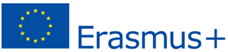 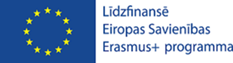 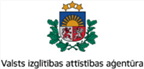 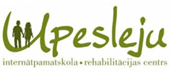 Starpdisciplināro nodarbību mērķis, uzdevumi, saturs un satrpdisciplināro nodarbību radīšanas modeļi2018. gada 7. februāri Upesleju internātpamatskolā-rehabilitācijas centrā notika pedagogu profesionālās kvalifikācijas pilnveides kursi, kuros visu Stopiņu novada skolu (Ulbrokas vidusskola, Gaismas internātpamatskola, Stopiņu pamatskola, Upesleju internātpamatskola – rehabilitācijas centrs, Ulbrokas Mūzikas un mākslas skola) 63 pedagogi darbojās kopā ar Dr. paed.  Karini Oganisjanu (Asociētā profesore, vadošā pētniece Rīgas Tehniskajā universitātē) un apguva zināšanas par starpdisciplināro nodarbību mērķiem, uzdevumiem, saturu un starpdisciplināro nodarbību radīšanas modeļiem. Kursu laikā pedagogiem veidojās izpratne par starpdisciplinārām mācībām, to priekšrocībām un izaicinājumiem, kā arī par Dr.paed. Karines Oganisjanas izstrādātajiem modeļiem, ar kuru palīdzību viņi varēs radīt savas starpdisciplinārās nodarbības.Programmas saskaņojums: 23.01.2018. Pierīgas IKSP A programmu saskaņošanas komisijas protokols Nr.2Programmas vadītāja: Dr.paed.Karine Oganisjana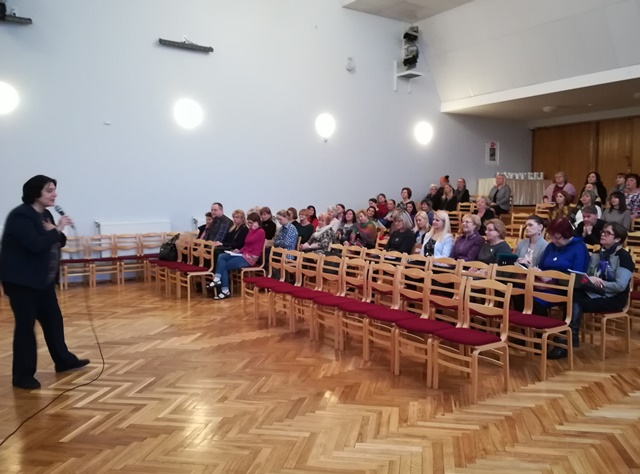 